序号姓名性别拟聘单位拟聘岗位单位上级主管部门最高学历最高学位毕业学校或原工作单位总成绩1沈遥女上海市生物医药科技产业促进中心（上海新药研究开发中心）平台服务部高级主管(专技七级)上海市科学技术委员会研究生博士鉴甄检测技术（上海）有限公司合格2谢运飞男上海市生物医药科技产业促进中心（上海新药研究开发中心）平台服务主管(专技十级)上海市科学技术委员会研究生硕士上海生物医药公共技术服务公司合格3宋映晖男上海市生物医药科技产业促进中心（上海新药研究开发中心）产业推进主管(专技十级)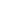 上海市科学技术委员会研究生硕士上海生物医药公共技术服务公司合格4李妤女上海市生物医药科技产业促进中心（上海新药研究开发中心）产业推进主管(专技十级)上海市科学技术委员会研究生博士上海市刑事科学技术研究院合格5郑熊媛女上海市生物医药科技产业促进中心（上海新药研究开发中心）财务部高级主管(专技十级)上海市科学技术委员会本科学士上海笔金网络科技有限公司合格